УЧЕБНО-МЕТОДИЧЕСКИЕ МАТЕРИАЛЫ ДЛЯ ОРГАНИЗАЦИИ ДИСТАНЦИОННОГО ОБУЧЕНИЯ Инструкция для студентов по выполнению заданияВсе задания должны быть выполнены в полном объеме в соответствии с требованиями и в указанный срок (см. таблицу). В случае затруднения при выполнении задания Вы можете обратиться к преподавателю за консультацией, используя тот способ связи, который указан в таблице. Задания для 1 курса (911 группа)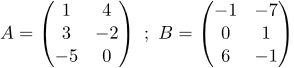 Задание № 3. Даны две матрицы A и B. Найти произведение A·B и B·A, и сравните полученные результаты. 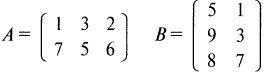 Задание № 4. Вычислить определитель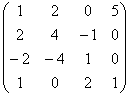 Задание № 5. Найти обратную матрицу для матрицы А используя метод элементарных преобразований и с помощью присоединенной матрицы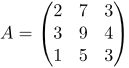 Задание № 6. Решить систему линейных уравнений по формулам Крамера, матричным способом и методом Гаусса 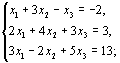 Задание № 7. В группе туристов 30 человек. Их вертолётом в несколько приёмов забрасывают в труднодоступный район по 6 человек за рейс. Порядок, в котором вертолёт перевозит туристов, случаен. Найдите вероятность того, что турист П. полетит первым рейсом вертолёта. Задание № 8. Из 10 коммерческих банков 4 находятся за чертой города. Налоговый инспектор выбирает наугад для проверки 3 банка. Какова вероятность того, что хотя бы 2 из них – в черте города? Задание № 9. Три стрелка произвели залп, причем две пули поразили мишень. Найти вероятность того, что третий стрелок поразил мишень, если вероятности попадания в мишень первым, вторым и третьим стрелками соответственно равны 0,6; 05 и 0,4.Задание № 10. Монету бросают пять раз. Найти вероятность того, что «герб» выпадет не менее двух раз.Задание № 11. Вероятность появления события в каждом из 2100 независимых испытаний равна 0,7. Найти вероятность того, что событие появится не менее 1470 и не более 1500 раз.Задание № 12. Вероятность появления события в каждом из независимых испытаний равна 0,3. Найти число испытаний «n» при котором наивероятнейшее число появлений события в этих испытаниях будет равно 30.1ФакультетДокументальных коммуникаций и туризма2Направление подготовки 43.03.02 Туризм3Наименование дисциплиныПрикладная математика и математические методы и модели туристской деятельности4Курс(ы) обучения1 курс5ФИО преподавателяТаратута С. А.Способ обратной связи с педагогом – электронная почта voverk@mail.ru 6Дополнительные материалы (файлы, ссылки на ресурсы и т.п.)–7Срок предоставления выполненного заданияПо окончании периода дистанционного взаимодействияЗадание № 1. Вычислить 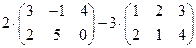 Задание № 2. Даны матрицы А и В. Найти  матрицы С = 2А + Вт и Е = АВ – 3В. 